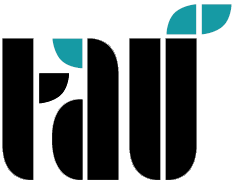 MÜHENDİSLİK FAKÜLTESİSINAV KAĞIDI İNCELENMESİ TALEP DİLEKÇESİ Öğrenci Adı SoyadıBölümüÖğrenci No / SınıfıSınav Türü  Vize	          Mazeret	             Final	          Bütünleme	 Vize	          Mazeret	             Final	          Bütünleme	Dersin Kodu ve AdıDersin Sorumlu Öğr. ÜyesiSınav Notu - Sonuç İlan Tar.MÜHENDİSLİK FAKÜLTESİ DEKANLIĞI
İNŞAAT MÜHENDİSLİĞİ BÖLÜM BAŞKANLIĞINA…-… Eğitim-Öğretim Öğretim Yılı … Döneminde sınavına girmiş olduğum yukarıda yazılı dersin sınav kâğıdının maddi hata yönünden yeniden incelenip değerlendirilmesini ve sonucunun tarafıma bildirilmesini müsaadelerinize arz ederim. MÜHENDİSLİK FAKÜLTESİ DEKANLIĞI
İNŞAAT MÜHENDİSLİĞİ BÖLÜM BAŞKANLIĞINA…-… Eğitim-Öğretim Öğretim Yılı … Döneminde sınavına girmiş olduğum yukarıda yazılı dersin sınav kâğıdının maddi hata yönünden yeniden incelenip değerlendirilmesini ve sonucunun tarafıma bildirilmesini müsaadelerinize arz ederim. MÜHENDİSLİK FAKÜLTESİ DEKANLIĞI
İNŞAAT MÜHENDİSLİĞİ BÖLÜM BAŞKANLIĞINA…-… Eğitim-Öğretim Öğretim Yılı … Döneminde sınavına girmiş olduğum yukarıda yazılı dersin sınav kâğıdının maddi hata yönünden yeniden incelenip değerlendirilmesini ve sonucunun tarafıma bildirilmesini müsaadelerinize arz ederim.                                                                                                                                      Dilekçe Tarihi:                                                                                                                                        Öğrenci (İmza)                                                                                                                                     Dilekçe Tarihi:                                                                                                                                        Öğrenci (İmza)                                                                                                                                     Dilekçe Tarihi:                                                                                                                                        Öğrenci (İmza)